Centrum voľného času Maják v Námestove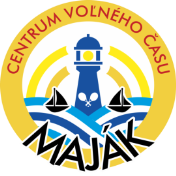 a OZ Centráčikpracujúce pri CVČ Maják NámestovoVÝSLEDKOVÁ LISTINA13. ročník okresnej jazykovej súťažeABC variant – Akategória POÉZIA  5. – 6. ročník 1.miesto: Alena Blažeňáková, ZŠ s s MŠ Mútne - STARLIGHT 2.miesto: Anna Podstavková, ZŠ s MŠ Oravská Lesná – MY PET2.miesto: Dominika Franeková, ZŠ s MŠ Oravská Lesná – NATURE3.miesto: neudelenékategória POÉZIA  7. – 9. ročník 1.miesto: Ivana Jakubčeková,  ZŠ s MŠ Oravská Lesná – FREEDOM2.miesto: Sarah Janigová,  ZŠ s MŠ J. Vojtaššáka Zákamenné – LIFE3.miesto: Peter Lučivňák,  ZŠ s MŠ J. Vojtaššáka Zákamenné – THE BEE3.miesto: Beáta Blažeňáková, ZŠ s MŠ Mútne – COLOURS OF THE EYES Cena poroty:	Eva Sumihorová, ZŠ s MŠ J. Vojtaššáka Zákamenné – TEENAGE LIFE kategória ESEJ  5. – 6. ročník1.miesto: Júliana Fedorová, ZŠ s MŠ Oravská Lesná – A TERRIBLE HOLIDAY2.miesto: Dávid Jaňák, ZŠ s MŠ Mútne – CRISTIANO RONALDO3.miesto: Ema Kubalová, ZŠ s MŠ Mútne – MY BEDROOM 
3.miesto: Michal Babečka, ZŠ s MŠ Mútne – DAVID BECKHAM kategória ESEJ  7. – 9. ročník1.miesto: Natália Joštiaková, ZŠ s MŠ Oravská Veselé – HAPPINESS2.miesto: Marek Franek, ZŠ s MŠ J. Vojtaššáka Zákamenné – DREAMS OF LITTLE BOY 3.miesto: Marko Kapičák, ZŠ s MŠ Mútne – MY DREAM HOUSE     
3.miesto: Marianna Kormančíková, ZŠ s MŠ Oravské Veselé – THE INFLUENCE OF SOCIAL NETWORKS ON PEOPLE     Cena poroty:	Tamara Berlíková, J. Vojtaššáka Zákamenné – THE HARD (SAD) TEENAGE LIFE 
		Laura Ganobjaková, ZŠ s MŠ Oravské Vesleé – CHANGE Výsledky potvrdila porota dňa 07.06.2023 v zložení: Ing. Darona Petrášová – učiteľka Anglického jazyka Mgr. Andrea Lubasová – riaditeľka CVČ Maják Bc. Lenka Masničáková – koordinátor okresných športových súťaží a predmetových olympiád Ceny a diplomy si môžu víťazi prevziať v CVČ Maják Námestovo každý deň v čase od 8.00 hod. do 16.00 hod., najneskôr do 23. júna 2023.Ceny pre víťazov do súťaže venovali Papierníctvo Triomat Office Námestovo,  Centrum voľného času Maják Námestovo a OZ Centráčik pracujúce pri CVČ Maják Námestovo.Autori si môžu práce vyzdvihnúťdo 23.06.2023. Po tomto termíne budú práce zlikvidované. Bližšie informácie: Bc. Lenka Masničáková, tel. kontakt: 043/5582004, cvcno@cvcno.sk